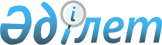 Об установлении квоты рабочих мест для инвалидов
					
			Утративший силу
			
			
		
					Постановление акимата Денисовского района Костанайской области от 22 февраля 2010 года № 34. Зарегистрировано Управлением юстиции Денисовского района Костанайской области 18 марта 2010 года № 9-8-149. Утратило силу постановлением акимата Денисовского района Костанайской области от 16 марта 2016 года № 77      Сноска. Утратило силу постановлением акимата Денисовского района Костанайской области от 16.03.2016 № 77 (вводится в действие со дня подписания).

      В соответствии с подпунктом 5-2) статьи 7 Закона Республики Казахстан от 23 января 2001 года "О занятости населения", подпунктом 1) статьи 31 Закона Республики Казахстан от 13 апреля 2005 года "О социальной защите инвалидов в Республике Казахстан" и подпунктом 14) пункта 1 статьи 31 Закона Республики Казахстан от 23 января 2001 года "О местном государственном управлении и самоуправлении в Республике Казахстан" акимат ПОСТАНОВЛЯЕТ:

      1. Установить квоту рабочих мест для инвалидов в размере трех процентов от общей численности рабочих мест по Денисовскому району.

      2. Государственному учреждению "Отдел занятости и социальных программ Денисовского района" обеспечить направление инвалидов для трудоустройства на рабочие места в соответствии с квотой.

      3. Контроль за исполнением настоящего постановления возложить на заместителя акима Денисовского района Муратбекова М.Т.

      4. Настоящее постановление вводится в действие по истечении десяти календарных дней после дня его первого официального опубликования.



      СОГЛАСОВАНО:

      Начальник государственного учреждения

      "Отдел занятости и социальных программ

      Денисовского района

      ______________ Д. Мусулманкулова


					© 2012. РГП на ПХВ «Институт законодательства и правовой информации Республики Казахстан» Министерства юстиции Республики Казахстан
				
      Исполняющий обязанности
акима Денисовского района

М. Муратбеков
